1.1	to consider additional spectrum allocations to the mobile service on a primary basis and identification of additional frequency bands for International Mobile Telecommunications (IMT) and related regulatory provisions, to facilitate the development of terrestrial mobile broadband applications, in accordance with Resolution 233 (WRC-12);Background The 2012 World Radiocommunication Conference (WRC-12) recognized a need for additional radio spectrum to support the increasing mobile data traffic, and placed consideration of additional spectrum allocations for terrestrial mobile broadband applications on the agenda for WRC-15.CPM-15/1 tasked Working Party 5D (WP5D) to provide frequency ranges to Joint Task Group 4-5-6-7 (JTG) that would be suitable for IMT operations.  WP5D included the ranges 2 025-2 110 MHz and 2 200-2 290 MHz among the many frequency ranges below 6 GHz provided to the JTG.WRC-12 resolved to invite the ITU-R to carry out sharing and compatibility studies between IMT systems and systems of services already having allocations in potential candidate bands and in adjacent bands, as appropriate, taking into account the current and planned use of these bands by the existing services.  CPM-15/1 tasked the JTG with carrying out the studies. Studies submitted to the JTG that assessed the feasibility for accommodation of IMT long-term evolution (LTE) systems in both the 2 025-2 110 MHz and 2 200-2 290 MHz frequency ranges have shown that sharing is not feasible with existing services in these frequency ranges.  These studies reaffirmed earlier ITU studies that resulted in the adoption of No. 5.391 at WRC-97, which prohibits high-density mobile systems from operation within these frequency bands.ProposalsARTICLE 5Frequency allocationsSection IV – Table of Frequency Allocations
(See No. 2.1)

NOC	IAP/7A1A1/101 710-2 170 MHzReasons:	ITU-R studies have shown that sharing is not feasible between International Mobile Telecommunications (IMT) systems and systems of incumbent services in the 2 025-2 110 MHz band.NOC	IAP/1A1/112 170-2 520 MHzReasons:	ITU-R studies have shown that sharing is not feasible between International Mobile Telecommunications (IMT) systems and systems of incumbent services in the 2 200-2 290 MHz band.World Radiocommunication Conference (WRC-15)
Geneva, 2–27 November 2015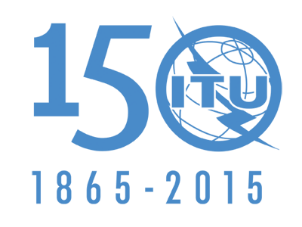 INTERNATIONAL TELECOMMUNICATION UNIONPLENARY MEETINGAddendum 1 to
Document 7-E21 August 2015Original: EnglishMember States of the Inter-American Telecommunication Commission (CITEL)Member States of the Inter-American Telecommunication Commission (CITEL)Proposals for the work of the conferenceProposals for the work of the conferenceAgenda item 1.1Agenda item 1.1Allocation to servicesAllocation to servicesAllocation to servicesRegion 1Region 2Region 32 025-2 110	SPACE OPERATION (Earth-to-space) (space-to-space)				EARTH EXPLORATION-SATELLITE (Earth-to-space) (space-to-space)				FIXED				MOBILE  5.391				SPACE RESEARCH (Earth-to-space) (space-to-space)				5.3922 025-2 110	SPACE OPERATION (Earth-to-space) (space-to-space)				EARTH EXPLORATION-SATELLITE (Earth-to-space) (space-to-space)				FIXED				MOBILE  5.391				SPACE RESEARCH (Earth-to-space) (space-to-space)				5.3922 025-2 110	SPACE OPERATION (Earth-to-space) (space-to-space)				EARTH EXPLORATION-SATELLITE (Earth-to-space) (space-to-space)				FIXED				MOBILE  5.391				SPACE RESEARCH (Earth-to-space) (space-to-space)				5.392Allocation to servicesAllocation to servicesAllocation to servicesRegion 1Region 2Region 32 200-2 290	SPACE OPERATION (space-to-Earth) (space-to-space)				EARTH EXPLORATION-SATELLITE (space-to-Earth) (space-to-space)				FIXED				MOBILE  5.391				SPACE RESEARCH (space-to-Earth) (space-to-space)				5.3922 200-2 290	SPACE OPERATION (space-to-Earth) (space-to-space)				EARTH EXPLORATION-SATELLITE (space-to-Earth) (space-to-space)				FIXED				MOBILE  5.391				SPACE RESEARCH (space-to-Earth) (space-to-space)				5.3922 200-2 290	SPACE OPERATION (space-to-Earth) (space-to-space)				EARTH EXPLORATION-SATELLITE (space-to-Earth) (space-to-space)				FIXED				MOBILE  5.391				SPACE RESEARCH (space-to-Earth) (space-to-space)				5.392